A COMISSÃO DE ENSINO E FORMAÇÃO – CEF-CAU/BR, reunida ordinariamente por meio de videoconferência nos dias 7 e 8 de maio de 2020, no uso das competências que lhe conferem o art. 99 do Regimento Interno do CAU/BR, após análise do assunto em epígrafe, Considerando a denúncia encaminhada pelo Conselho de Arquitetura e Urbanismo do Espírito Santo (CAU/ES), por meio do Ofício nº 024/2020-CAU/ES, acerca da oferta de curso de graduação em arquitetura e urbanismo na modalidade EaD pelas Faculdades Integradas São Pedro (Faesa), código e-MEC 1379;Considerando que o referido ofício informa o Protocolo nº 928502/2019, referente à Denúncia nº 22954, pelo qual foi possível a localização do sítio eletrônico https://ead.faesa.br/graduacao-ead/arquitetura-urbanismo, referente ao Centro Universitário Espírito-Santense/Faesa, código e-MEC 267; Considerando que consta do Sistema do Ministério da Educação (e-MEC), responsável pela tramitação dos processos de ato regulatório das instituições de educação superior do Brasil, somente a modalidade presencial dos cursos de graduação em arquitetura e urbanismo das IES aqui identificadas, conforme telas em anexo; eConsiderando que, de acordo com o art. 40 do Decreto nº 9.235, de 15 de dezembro de 2017,  as universidades e os centros universitários, nos limites de sua autonomia, independem de autorização para funcionamento de curso superior, devendo informar à Secretaria de Regulação e Supervisão da Educação Superior do Ministério da Educação os cursos criados por atos próprios para fins de supervisão, avaliação e posterior reconhecimento, no prazo de sessenta dias, contado da data do ato de criação do curso. DELIBEROU:1 - Solicitar à Presidência do CAU/BR o envio de ofício ao Ministério da Educação para verificação do cumprimento de informação da oferta do curso à Secretaria de Regulação e Supervisão da Educação Superior do MEC, conforme determina o art. 40 do Decreto nº 9.235, de 2017.  2 - Orientar ao CAU/ES que proceda à correção da identificação da IES denunciada nos demais processos administrativos em trâmite no Conselho.3 - Encaminhar a presente deliberação à Secretaria Geral da Mesa para conhecimento, remessa à Presidência do CAU/BR e demais providências.Brasília, 7 de maio de 2020.Considerando a autorização do Conselho Diretor, a necessidade de ações cautelosas em defesa da saúde dos membros do Plenário, convidados e colaboradores do Conselho e a implantação de reuniões deliberativas virtuais, atesto a veracidade e a autenticidade das informações prestadas.DANIELA DEMARTINISecretária-Geral da Mesa do CAU/BR 93ª REUNIÃO ORDINÁRIA DA CEF-CAU/BRVideoconferênciaFolha de VotaçãoANEXO DELIBERAÇÃO Nº 024/2020 – CEF-CAU/BRPROCESSO1060228/2020INTERESSADOCAU/ESASSUNTOOfício nº 24/2020-CAU/ES que denuncia oferta de curso de graduação em arquitetura e urbanismo pelas Faculdades Integradas São Pedro (Faesa) na modalidade EaD, sem autorização do MEC.DELIBERAÇÃO Nº 024/2020 – CEF-CAU/BRDELIBERAÇÃO Nº 024/2020 – CEF-CAU/BRUFFunçãoConselheiroVotaçãoVotaçãoVotaçãoVotaçãoUFFunçãoConselheiroSimNãoAbstAusênIESCoordenadoraAndrea Lúcia Vilella ArrudaXPACoordenador-adjuntoJuliano Pamplona Ximenes PonteXACMembroAlfredo Renato Pena BrañaXAPMembroHumberto Mauro Andrade CruzXGOMembroMaria Eliana Jubé RibeiroXPBMembroHélio Cavalcanti da Costa LimaXHistórico da votação:93ª REUNIÃO ORDINÁRIA DA CEF-CAU/BRData: 07/05/2020Matéria em votação: OFÍCIO Nº 24/2020-CAU/ES QUE DENUNCIA CURSO DE ARQUITETURA E URBANISMO OFERECIDO PELA FAESA NA MODALIDADE EAD, SEM AUTORIZAÇÃO DO MEC.Resultado da votação: Sim (6) Não (0) Abstenções (0) Ausências (0) Total (6) Ocorrências: Assessoria Técnica: Tatianna Martins    Condução dos trabalhos (Coordenadora): Andrea Vilella                     Histórico da votação:93ª REUNIÃO ORDINÁRIA DA CEF-CAU/BRData: 07/05/2020Matéria em votação: OFÍCIO Nº 24/2020-CAU/ES QUE DENUNCIA CURSO DE ARQUITETURA E URBANISMO OFERECIDO PELA FAESA NA MODALIDADE EAD, SEM AUTORIZAÇÃO DO MEC.Resultado da votação: Sim (6) Não (0) Abstenções (0) Ausências (0) Total (6) Ocorrências: Assessoria Técnica: Tatianna Martins    Condução dos trabalhos (Coordenadora): Andrea Vilella                     Histórico da votação:93ª REUNIÃO ORDINÁRIA DA CEF-CAU/BRData: 07/05/2020Matéria em votação: OFÍCIO Nº 24/2020-CAU/ES QUE DENUNCIA CURSO DE ARQUITETURA E URBANISMO OFERECIDO PELA FAESA NA MODALIDADE EAD, SEM AUTORIZAÇÃO DO MEC.Resultado da votação: Sim (6) Não (0) Abstenções (0) Ausências (0) Total (6) Ocorrências: Assessoria Técnica: Tatianna Martins    Condução dos trabalhos (Coordenadora): Andrea Vilella                     Histórico da votação:93ª REUNIÃO ORDINÁRIA DA CEF-CAU/BRData: 07/05/2020Matéria em votação: OFÍCIO Nº 24/2020-CAU/ES QUE DENUNCIA CURSO DE ARQUITETURA E URBANISMO OFERECIDO PELA FAESA NA MODALIDADE EAD, SEM AUTORIZAÇÃO DO MEC.Resultado da votação: Sim (6) Não (0) Abstenções (0) Ausências (0) Total (6) Ocorrências: Assessoria Técnica: Tatianna Martins    Condução dos trabalhos (Coordenadora): Andrea Vilella                     Histórico da votação:93ª REUNIÃO ORDINÁRIA DA CEF-CAU/BRData: 07/05/2020Matéria em votação: OFÍCIO Nº 24/2020-CAU/ES QUE DENUNCIA CURSO DE ARQUITETURA E URBANISMO OFERECIDO PELA FAESA NA MODALIDADE EAD, SEM AUTORIZAÇÃO DO MEC.Resultado da votação: Sim (6) Não (0) Abstenções (0) Ausências (0) Total (6) Ocorrências: Assessoria Técnica: Tatianna Martins    Condução dos trabalhos (Coordenadora): Andrea Vilella                     Histórico da votação:93ª REUNIÃO ORDINÁRIA DA CEF-CAU/BRData: 07/05/2020Matéria em votação: OFÍCIO Nº 24/2020-CAU/ES QUE DENUNCIA CURSO DE ARQUITETURA E URBANISMO OFERECIDO PELA FAESA NA MODALIDADE EAD, SEM AUTORIZAÇÃO DO MEC.Resultado da votação: Sim (6) Não (0) Abstenções (0) Ausências (0) Total (6) Ocorrências: Assessoria Técnica: Tatianna Martins    Condução dos trabalhos (Coordenadora): Andrea Vilella                     Histórico da votação:93ª REUNIÃO ORDINÁRIA DA CEF-CAU/BRData: 07/05/2020Matéria em votação: OFÍCIO Nº 24/2020-CAU/ES QUE DENUNCIA CURSO DE ARQUITETURA E URBANISMO OFERECIDO PELA FAESA NA MODALIDADE EAD, SEM AUTORIZAÇÃO DO MEC.Resultado da votação: Sim (6) Não (0) Abstenções (0) Ausências (0) Total (6) Ocorrências: Assessoria Técnica: Tatianna Martins    Condução dos trabalhos (Coordenadora): Andrea Vilella                     Centro Universitário Espírito-Santense/Faesa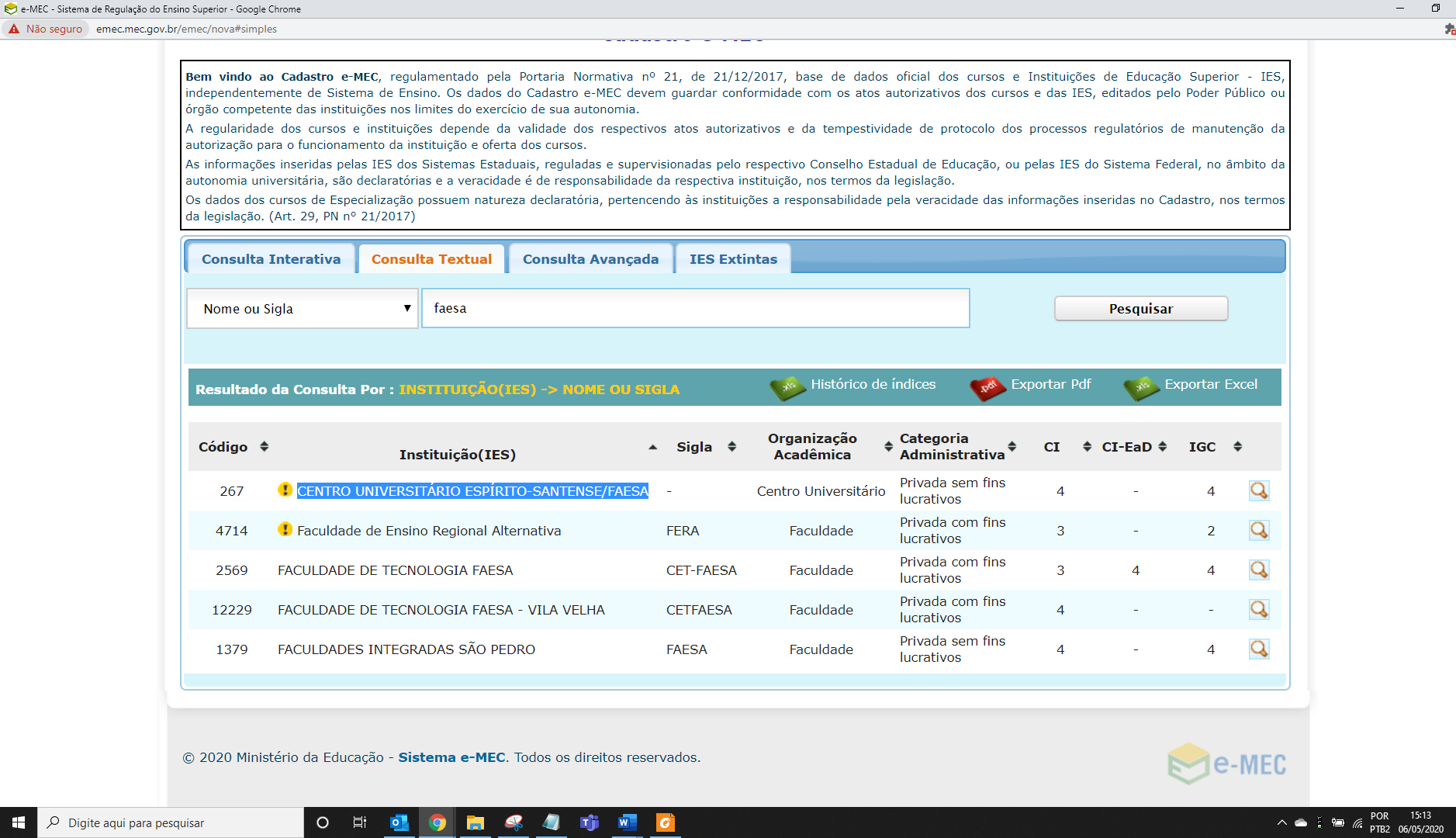 Oferta na modalidade presencial de curso de graduação em arquitetura e urbanismo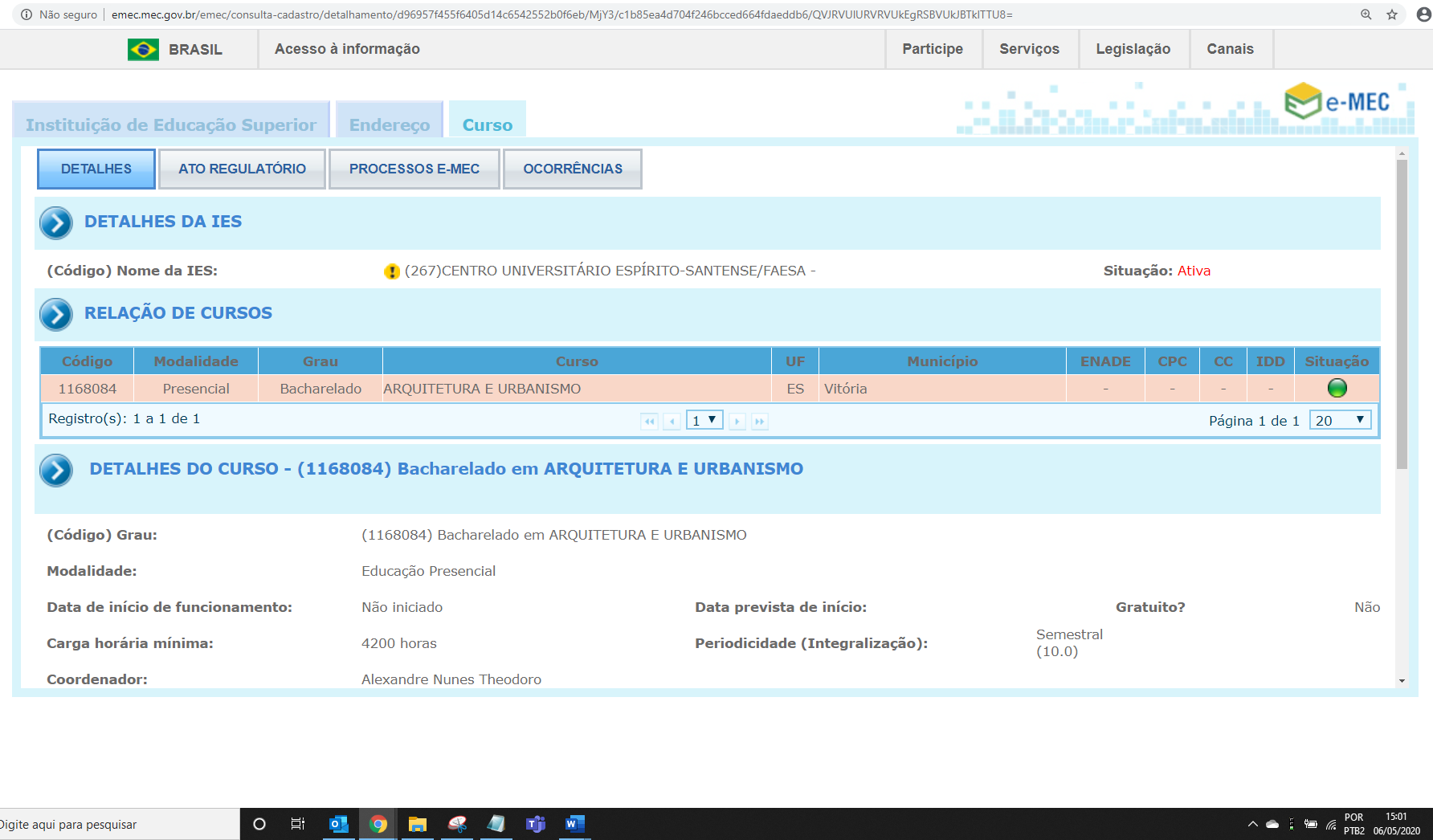 Sitio eletrônico do Centro Universitário Faesa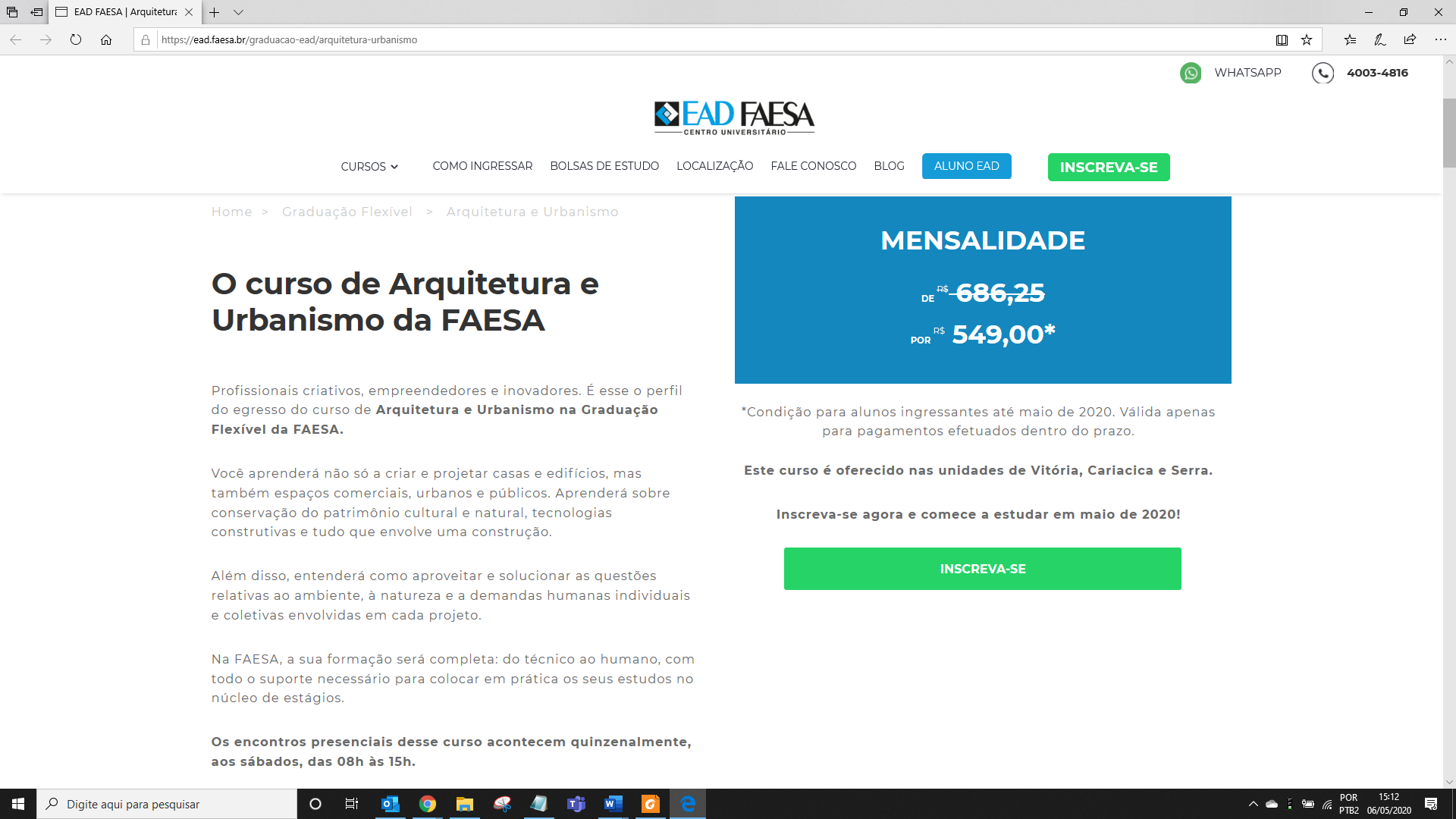 